პროექტიაჭარის ავტონომიური რესპუბლიკის უმაღლესი საბჭოს ბიუროს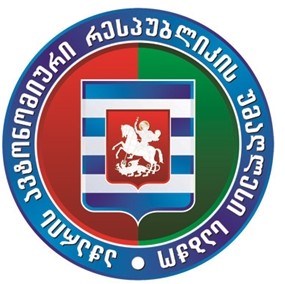 2021 წლის17 ნოემბრის№19 სხდომად ღ ი ს  წ ე ს რ ი გ ი12:00სთ.1. აჭარის ავტონომიური რესპუბლიკის 2021 წლის რესპუბლიკური ბიუჯეტის ორი კვარტლის შესრულების მიმოხილვა;მომხსენებელი: მარინე გვიანიძე _ საფინანსო-საბიუჯეტო და ეკონომიკურ საკითხთა კომიტეტის თავმჯდომარე2. აჭარის ავტონომიური რესპუბლიკის კანონის პროექტი _ ,,აჭარის ავტონომიური რესპუბლიკის ქონების მართვისა და განკარგვის შესახებ“ აჭარის ავტონომიური რესპუბლიკის კანონში ცვლილების შეტანის თაობაზე (09-01-08/18,17.06.2021წ.);მომხსენებელი: მარინე გვიანიძე _ საფინანსო-საბიუჯეტო და ეკონომიკურ საკითხთა კომიტეტის თავმჯდომარე3. აჭარის ავტონომიური რესპუბლიკის უმაღლესი საბჭოს 2021 წლის 18 ნოემბრის მორიგი პლენარული სხდომის დღის წესრიგის პროექტის განსაზღვრა;4. აჭარის ავტონომიური რესპუბლიკის უმაღლესი საბჭოს საფინანსო-საბიუჯეტო და ეკონომიკურ საკითხთა კომიტეტის 2021-2022 წლების სამოქმედო გეგმა;5. აჭარის ავტონომიური რესპუბლიკის უმაღლესი საბჭოს 2021-2024 წლების ინსტიტუციური განვითარების სტრატეგია და სამოქმედო გეგმა;6. აჭარის ავტონომიური რესპუბლიკის უმაღლესი საბჭოს 2021-2024 წლების საკომუნიკაციო სტრატეგია და სამოქმედო გეგმა.